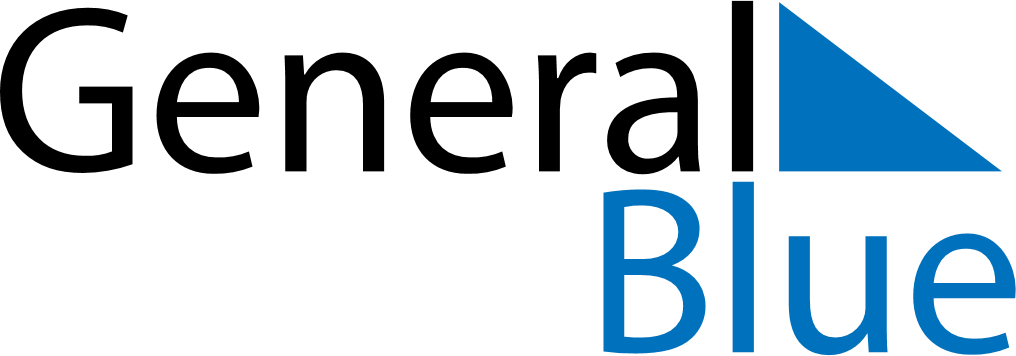 May 2018May 2018May 2018Faroe IslandsFaroe IslandsMondayTuesdayWednesdayThursdayFridaySaturdaySunday12345678910111213Ascension Day14151617181920Pentecost21222324252627Whit Monday28293031